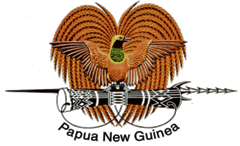 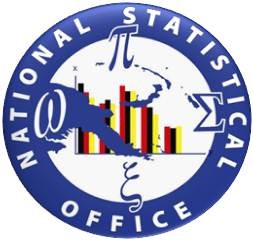 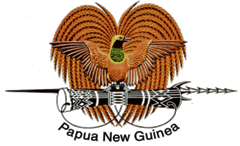 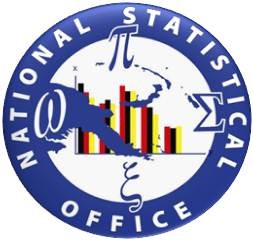 ENUMERATOR APPLICATION FORM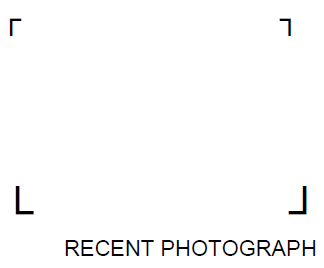 PLEASE COMPLETE IN FULL IN BLOCK LETTERS1. Applicant Details:2. Contact Details:3. Education Details: 4. Experiences:5. Please tick yes or no:SurnameNameNameDate of BirthAgeAgeSexProvinceMarital StatusMarital StatusResidential AddressLLGWardVillageVillageVillageResidential AddressTownSuburbStreetStreetStreetTelikomDigicelBmobileEmail AddressEmail AddressHighest grade completedHighest grade completedHighest grade completedHighest grade completedHighest grade completedHighest grade completedHighest grade completedNoNoHigh/Secondary SchoolHigh/Secondary SchoolYear(e.g.: 2000)Year(e.g.: 2000)Grade Completed(i.e., Grade 12/ Grade 10)11Tertiary Qualifications/TrainingTertiary Qualifications/TrainingTertiary Qualifications/TrainingTertiary Qualifications/TrainingTertiary Qualifications/TrainingTertiary Qualifications/TrainingTertiary Qualifications/TrainingNoInstitutionInstitutionCourseCourseYears(e.g., 2001 - 2002)Attainment(i.e., Diploma/ Degree)12Survey/ Data Collection ExperiencesSurvey/ Data Collection ExperiencesSurvey/ Data Collection ExperiencesSurvey/ Data Collection ExperiencesNoProjectYearRole (i.e., Supervisor/ Interviewer)12Do you have a bank account? (Note; needed for transfer of allowance, if hired)Do you own/use an android/ touch screen phone? (Note; required for recruitment purposes)